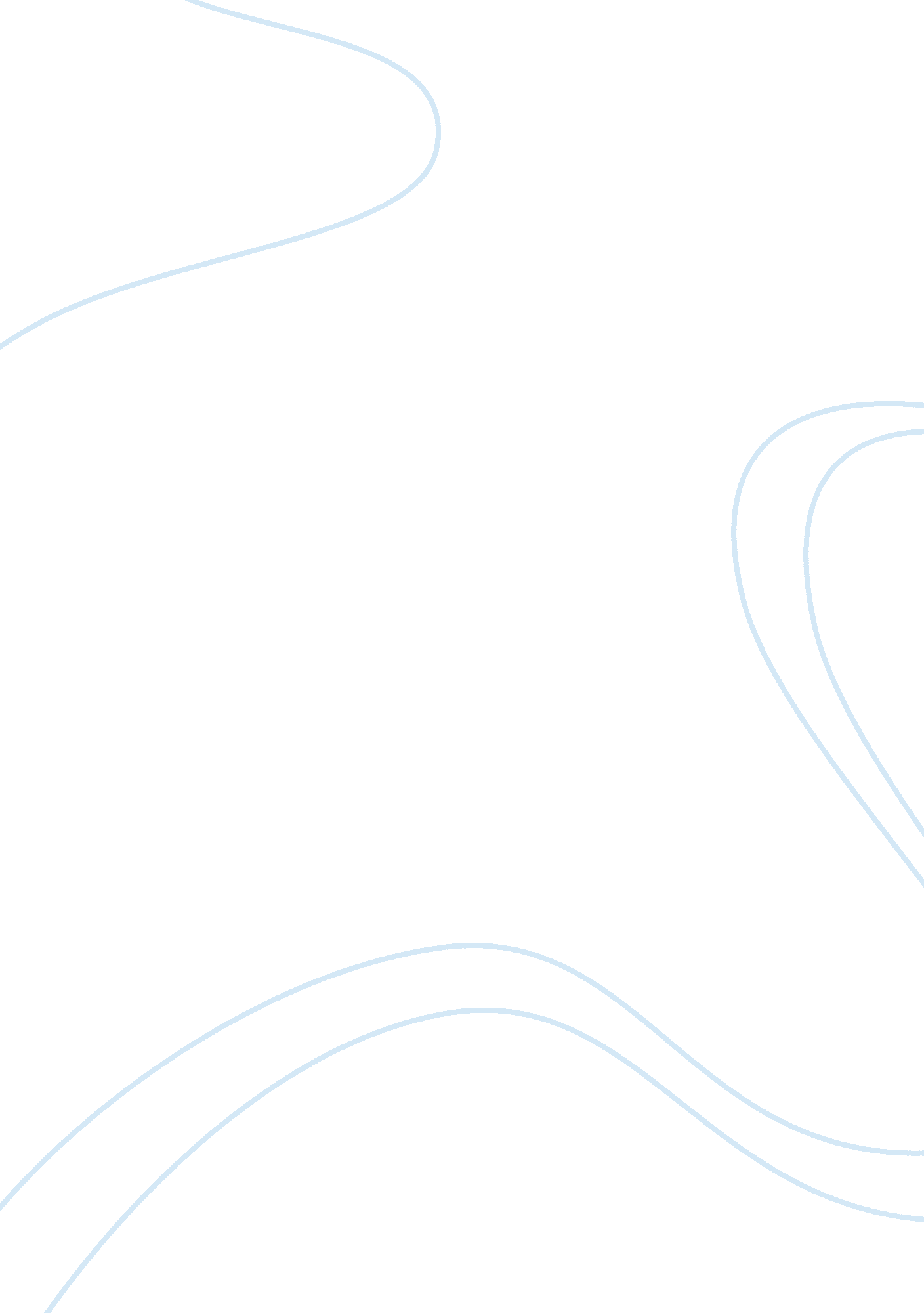 Urbanization migration and development in asia economics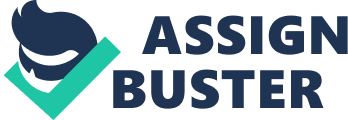 Contents Epilogue Introduction The term Urbanization conjures up a figure of different images – growing of urban population, transmutation of small towns into metropoliss, agglomeration of industries, unemployment, offense, proliferation of slums, air-pollution, concerns about proviso of civic services, cultural diverseness ( sometimes taking to struggles ) and many others. Naturally, the subject exerts involvement for research workers for all subjects within the societal scientific disciplines and beyond. An facet of urbanisation which has the most direct and immediate impact on people ‘ s lives is that of physical motion of population – sometimes out of irresistible impulse – and their subsequent relocation. The 2009 Human Development Report, the flagship publication of the United Nations Development Program ( UNDP ) , presents some singular statistics on people ‘ s flows. Contrary to common perceptual experience, most motion in the universe does non take topographic point from developing to developed states, or even between states, but within the boundary lines of their ain state. Of the about 1 billion movers in the universe, 740 million are internal migrators, chiefly from rural to urban countries. Internal migration is evidently the chief drive force behind the universe ‘ s population going more urban than rural as of May 23, 2007. ( Science Daily, 25 May 2007 ) . Asia, consisting parts of turning economic and political importance – chiefly attributable to rapid globalisation making about every corner of the continent – portrays the complexness of migration-led urbanisation in many of import ways. International migrators represent a comparatively little ( but important, as we show subsequently ) portion of the population in the continent – e. g. , that of South Asia ( 1. 5 per cent ) . In India, while in-migration and out-migration rates are 0. 5 and 0. 8 per cent, severally, lifetime internal migration rates are estimated to be 4. 1 per cent. In a state with over a billion people, that implies more than 40 million people traveling internally. Thus, some of the largest motions of people in the universe take topographic point internally as Indians move from the state ‘ s rural countries to its flourishing metropoliss. In instance of Bangladesh, the rural to urban migration has contributed more than 40 per cent of the alteration in its urban population. In some big metropoliss, the figure is every bit high as 70 per cent. In China an estimated 136 million people have moved. In the Republic of Korea, 63 per cent of its population lived in rural countries in 1963, but merely 7 per cent remained at that place by 2008. A similar form prevails in Malaysia where 80 per cent of the population was rural in 1950, but merely 35 per cent in 2005. Over the same 55-year period, Malaysia ‘ s entire population more than quadrupled. Therefore, in footings of Numberss, the transmutation is even more overpowering. Indonesia ‘ s urban population about doubled since 1990 to about 109 million in 2005, the latest twelvemonth for which mid-census informations are available. The state ‘ s urbanisation rate is in the vicinity of 50 per cent, which is in line with the norm of low-income states. It is estimated to lift to about 69 per cent in 2030. Why do people travel from rural to urban countries? In what ways does globalisation impact such motion? What are the synergisms between globalisation, urbanisation and migration? What are the challenges with relocation, particularly those of minority or less empowered groups? With the aid of selected instance surveies, these are some of the inquiries we try to turn to in this volume. This chapter introduces a important new aggregation of surveies on Urbanization in Asiatic states, originally presented at a major conference organized in Kolkata in December 2008 by the World Institute for Development Economics Research ( UNU-WIDER ) . Pull offing the migration-led urbanisation procedure and its effects has non, it is argued ( e. g. , ADB 2006 ) , gained a cardinal place in national policy argument in Asiatic states undergoing sea-changes due to globalisation. Concerns about the costs of urbanisation and the sustainability of Asiatic metropoliss receive comparatively small remark in public treatment compared to national economic, political, and security concerns ( ADB 2006 ) . This is perplexing because urbanisation has been, at least associated with, ( if non straight instrumental for ) the largest decreases in poorness in history and is an country where strengthening policy development and plan execution would ensue in major betterments in economic productiveness and public assistance. One of the plausible causes seems to be the complexness of the procedure and its effects, distributing widely across subjects. As we have argued elsewhere, It should be copiously clear that no one subject can embrace the propinquity, denseness, diverseness, kineticss, and complexness that characterize metropoliss and specify the urban. For a complete apprehension, we need economic experts with their toolkits of rational pick, scale economic systems, and agglomeration outwardnesss ; sociologists for their geographic expedition of group kineticss and societal restraints on single pick ; anthropologists and their focal point on ritual and contextualized significance in explicating behavior ; political scientists and their analyses of alliances and urban political relations ; and, of class, geographers, for whom infinite and topographic point are the forming rules of discourse and analysis. ( Beall, Guha-Khasnobis, Kanbur, 2010 ) If we view the procedure through a people ‘ s lens, we note widespread opposition to the phenomenon of migration-led urban growing, frequently with a political chromaticity. Over 50 per cent of those populating in Mumbai are migrators, with the province of Uttar Pradesh representing the largest beginning, harmonizing to a recent study released by the Municipal Corporation of Greater Mumbai ( MCGM ) . Equally early as in the sixtiess, Shiv Sena ( a political party ) head Mr. Bal Thackeray initiated the run against the alleged ‘ outsiders ‘ ( to the province of Maharashtra, the metropolis of Mumbai for all practical intents ) , specifically aiming immigrants from the province of Gujarat ( western India ) every bit good as from the South of India. About five decennaries subsequently, his nephew Raj Thackeray, president of Maharashtra Navnirman Sena ( MNS ) , besides launched a philippic in favor of ‘ sons-of-the-soil ‘ whose occupations were allegedly being taken off due to the inflow of people from the poorer provinces of Bihar and Uttar Pradesh. Between 1961 and 2001, the addition in Mumbai ‘ s population was attributed mostly to the inflow of people from north Indian provinces, but migration of people from the southern provinces declined in the same period, the study said. Thus, while it is beyond statement that Mumbai owes its rise to prominence as the fiscal capital of India chiefly to migration, there are significant barriers to the procedure. This exclusionary nature of urban growing is besides manifest elsewhere in policies and programmes adopted by the province to curtail the entry of, particularly, hapless and unskilled migrators from rural countries and across the boundary line, peculiarly those with dependants. Many states have launched programmes of rural development, creative activity of satellite towns and forcing out of homesteader colonies along with pollutant industries to the metropolis fringes. Governments frequently respond by trying to curtail internal motion utilizing methods such as binding the reception of federal public services to the location of official abode and doing urban residence hard to obtain. For illustration, India ties the usage of the ‘ ration card ‘ , which allows the hapless to entree subsidized nutrient, to residency. Some metropoliss resort to harsher and more despairing steps such as leveling the slums where migrators live, as happened in Dhaka, Bangladesh in early 2007. At least 20 million of the estimated 136 million internal Chinese migrators lost their occupations early in 2009 ( as a autumn out of the planetary crisis ) , a concern for Chinese policymakers that prompted a important stimulus bundle. It rekindled the treatment about leveling the Mao-era land enrollment system ( or ‘ hukou ‘ system ) that ties entree to public services to the topographic point where a individual is registered. Some gradual decrease in the restrictiveness of the hukou has taken topographic point. For illustration, in 2008 steps to supply portable pensions for migratory workers were announced, and some regional authoritiess have liberalized their systems. But fear persists that extinguishing enrollment would unleash a inundation of people into metropoliss that would overpower their substructure and public service systems. It has been argued that such inexplicit and expressed opposition may hold really dampened the gait of urban growing ( Kundu and Kundu, this volume ) and placed a inquiry grade next to the proposition that the urban kineticss would switch to Asia in the following few decennaries, notwithstanding the magnitude of absolute figures of increase due to its pure demographic weight of the part. The composing of this volume reflects the multi-faceted character of migration-led urbanisation, necessitating a multidisciplinary attack. Based on our earlier work ( Beall, Guha-Khasnobis and Kanbur, 2010 ) , we basically have four inquiries in head that help to supply a conceptual and theoretical frame: First, what is so particular about the urban context? Second, why are urbanisation and urban growing of import for development at the present occasion? Third, what are the restrictions of our current province of cognition about urbanisation and development policy? Fourth, what is the value added of a multidisciplinary position on the urban context for development research and policy? We have suggested the following replies to these inquiries – basically from a planetary position, but besides applicable region-wise, peculiarly to Asia. What is so particular about the urban context? Proximity, denseness, diverseness, kineticss and complexness are the cardinal characteristics that characterize the urban. These cardinal features span the different disciplinary attacks. Economists focus more on denseness ( agglomeration effects ) and kineticss ( migration ) . The broader societal scientific disciplines pay greater attending to diverseness and heterogeneousness in the urban population, and how this interacts with denseness and kineticss to bring forth urban political relations, civilization, societal relationships and alteration. Why is urbanization of import for development at the present occasion? In 1900, merely 13 per cent of the universe ‘ s population lived in urban countries ; the United Nations ( 2006 ) undertakings that 4. 9 billion people will populate in metropoliss by 2030, stand foring 60 per cent of the planetary population. Current tendencies in globalisation of economic activity influence, and are influenced by, urbanisation. In a globalized universe the beginnings efficiency and dynamic growing are progressively in urban Centres. . However, poorness in low and in-between income states is progressively taking on an urban character. Urban Centres of population concentration, peculiarly of the hapless, will be peculiarly vulnerable to climate calamities. In Section 2 of our volume, we try to undertake some of these issues with selected instance surveies. What are the restrictions of our current province of cognition about urbanisation and development policy? The urban scene, towards which the universe seems to be traveling inexorably, nowadayss chances every bit good as challenges. The different subjects considered in this volume have developed a great trade of detailed cognition about the urban scene, and about the impact of different policy instruments on wellbeing in metropoliss. One of our purposes is to convey together the diverseness of cognition on the procedure of urbanisation in one topographic point. That takes us straight to the inquiry of what is the value added of an interdisciplinary position on the urban context for development research and policy? Urban worlds, urban development, and urban policy jussive moods are sufficiently complex and mutli-faceted to necessitate the strengths of each of a figure of subjects to understand urbanisation, urban growing and urbanism in all their comprehensiveness. There is considerable value added in utilizing the strengths of each subject to complement each other. But it is merely a first measure. Interdisciplinarity, the integrating of different attacks to develop a deeper analysis of the urban status, is clearly some manner off in the survey of urbanisation and development. Critical to progressing research on urban development is for economic experts to inform their informations analysis with penetrations from the wide societal scientific disciplines that allows them to suit the muss and complexness of metropolis life and the urban context in which picks ( rational or otherwise ) are made. By the same item, sociologists and anthropologists need to scale up family and community degree surveies to encompass kineticss at the metropolitan degree, while political scientists need to disaggregate national degree informations and findings to the degree of the metropolis. We divided the chapters into three chief parts. Part Two trades with ‘ Globalization and Urbanization ‘ , Part Three with ‘ Infrastructure, Governance and Urbanization ‘ while Part Four addresses issues on ‘ Women and Minority groups in Urban scenes ‘ . Globalization and Urbanization Globalization has likely been most rapid in Asia in the past three decennaries. The supporters of economic reform argue that economic liberalisation accelerates the gait of city-centered economic growing in Asiatic states and leads to big scale rural urban migration. Consequently, it will hike the gait of urbanisation in the following 25 old ages or so. The chapter by Kundu and Kundu ( this volume ) provides a critical scrutiny of the premises on which such stylized facts are based and present a inquiry grade against the common averment. It draws attending to some of the possible defects of popular databases refering to urbanisation, and complements similar enterprises to be found in Beall, Guha-Khasnobis, Kanbur ( 2010 ) . The information concerns notwithstanding, research on the impact of globalisation on urban growing by and large supports a positive result. In the instance of India, such grounds is normally based on national degree informations ( as opposed to regional analysis in other Asiatic states such as China and Philippines ) . Recent databases on foreign trade in goods and services, and influx of foreign investing in Karnataka State ( and on Bangalore as its capital ) is an exclusion in India. The chapter by Narayana is the first effort to utilize this database for measuring of economic globalisation, and associate globalisation and urban growing for Bangalore in comparing with regional ( or State degree, throughout ) economic growing of Karnataka State and national economic growing of India. This comparing brings out the valuable parts of Bangalore to regional and national economic globalisation and economic growing. Internal migration is a major beginning for alterations in the population of Bangalore. For case, net addition in population is equal to 1. 21million during 1981-91 and 1. 56 million during 1991-2001. Immigration contributed to this addition by about 45 per cent 1981-91 and about 49 per cent during 1991-2001. Following to migration, jurisdictional alterations contributed about 33 per cent and the remainder by natural addition. The chapter is therefore a nucleus part to the globalization-migration-urbanization link conveying to the bow the experience of India ‘ s ‘ poster kid ‘ of globalisation, frequently touted as its Silicon Valley, the metropolis of Bangalore. Shanghai, likewise, is widely being regarded as the best campaigner for China ‘ s planetary metropolis, with an of all time increasing demand for skilled labor. Migration of more educated immature people from developing states to make full spreads in the work forces of industrialised states has been a characteristic of development in the yesteryear. There is now a contrary tendency, of which metropoliss such as Shanghai and Bangalore are of import illustrations. Topographic point affairs for the mobility and circulation of endowments – attraction of cosmopolite life environment, quality of life, concern, employment and instruction chances all play important functions in conveying endowments to metropoliss around the universe. The chapter by Wei Shen aims to understand this relationship and linkage between planetary metropoliss and the migration of endowments. By utilizing the instance survey of the circulating web and mobility of Chinese pupils from elect concern schools in France, it illustrates the so called ‘ war ‘ or ‘ race ‘ for endowments where the quality of urbanisation is critical. In this context, Japan faces a demographic job that requires the serious rethinking of agencies to retain their working population. International migrators are going an option for East Asiatic states in general non merely in taking on economic activities but besides helping in the prolongation of society, as seen through international matrimonies. Globalization of families is ensuing in spread outing the dimension of societal interactions between Nipponese and foreign occupants in ways that were seldom seen before when the foreign occupants were considered to be mostly impermanent workers. While national degree in-migration policy normally takes clip to explicate and implement, some local communities and municipal authoritiess have shown huge flexibleness in suiting the international occupants, particularly in communities where families of more than two members are comprised of international occupants and/or international families are turning in figure. The chapter by Ishii concludes that if livability issues are neglected, with the big migratory population expected in the hereafter, there may be an uprising demanding pressing alteration – as witnessed in the celebrated illustrations of the 2005 civil originating in France and the LA public violences in 1992 – neither scenario being desirable for the authorities or for the citizens. With the aid of a instance survey of Tokyo, the chapter reiterates an averment ( Valentine, 2008 ; Iossifova, this volume ; ) that “ a civilization of tolerance is non plenty, and urban political relations must turn to the inquiry of socio-economic inequalities and power, be they existent or perceived ” . a civilization of tolerance is non plenty, and urban political relations must turn to the inquiries of socio-economic inequalities and power, be they existent or perceived. Infrastructure, Governance and Urbanization Growth of metropoliss and slums more frequently than non outpace the ability of governments in the underdeveloped universe to spread out public proviso of basic services. As a consequence, in about all urban centres and their fringes, there are pockets with small or no proviso of the basic substructure and services that are indispensable for public wellness and good being. Failure of covering with the urban environmental factors that influence wellness is evidently dearly-won. For illustration, unequal H2O and sanitation proviso impose immense costs on those who are most straight affected, impacting on labour and productiveness, and confusing the ability of communities, metropoliss and states to pull private investing. East Africa is prone to periodic cholera eruptions after heavy rains that consequences in lives lost every bit good as immense fiscal costs. The Peruvian cholera epidemic in 1991 caused 1000s of deceases ; coupled with a much larger figure of people who became earnestly sick. The attendant economic impact was a net loss in merely one twelvemonth of around US $ 232 million, tantamount at the clip to about 1 per cent of Peru ‘ s GDP. The figure is tantamount to the estimated cost of supplying a public base station H2O supply for Peru ‘ s whole un-serviced population. The job takes an added dimension in Asia due to the parts high population denseness in its poorer states. The chapter by Spencer on Hanoi shows that frights of wellness thrusts families to put in basic services of peri-urban countries where the province is unable or unwilling to subsidise it. The findings besides suggest that frights of unwellness are of import, but that industrial pollution is a quickly turning concern motivating household-level investings and parts to improved H2O supplies. These consequences have deductions for how urban contrivers might outdo ‘ market ‘ their services to a paying populace. The chapter by Canares on the Philippines concludes that the hapless in the metropoliss in the fringe are sidelined by two different tendencies. On one manus, their demands and concerns are less prioritized because of the poorness aiming model that dictates how development intercessions are pursued and how development financess are allocated. On the other manus, their demands and concerns are frequently underinvested because of their comparative low significance as an urban Centre when compared to others, in the economic landscape of the state. If these tendencies continue, the hereafter of metropoliss, more peculiarly those located in the fringes of an archipelagic state like the Philippines, will progressively go characterized by increased poorness and exposure. Motion of poorer people from rural countries to the urban Centres and their fringes is frequently a response to labour market needs. The growing of substructure and basic comfortss in the big metropoliss of Asia and their growing linkage with the planetary economic system have led to influxs of foreign capital as besides rise in autochthonal investing, speed uping, thereby, the gait of occupation creative activity. It gives farther drift to the procedure of urbanisation since much of the investing and attendant addition in employment are within or around the bing urban Centres. Even when the industrial units get located in inland rural colonies or virgin coastal countries, in a few old ages, the latter get ( functionary ) urban position, with subsequent deductions for deputation of duty or decentalisation of urban administration. The chapter by de Mello et Al. deciphers how facets of urban administration can interact with labour market results ( and therefore migration ) in interesting ways. Indonesia went through a procedure of administrative decentalisation in 2001 affecting the degeneration of several policymaking and service bringing maps to the sub-national grades of authorities ( states and territories ) . de Mello et Al. uses a dataset of local authoritiess for 1996 and 2004-5 to gauge the consequence of the decentalisation of minimum-wage scene in 2001 on urban population growing. The findings suggest that, commanding for other determiners of urban population growing, if the lower limit pay had risen by an extra 81 000 rupiah ( 25 per cent of its initial average value ) , the urban population would hold risen by an extra 0. 4 per cent from its initial degree. Efficient metropoliss can more economically present lodging that is both low-cost and accessible to employment, schooling, and topographic points of leisure. This is particularly of import to the hapless, frequently recent migrators, whose supports are dependent on low-cost lodging and handiness to work and schooling. High-density development clustered around theodolite Stationss enables lower cost lodging ( land costs per unit are lower ) and handiness, a winning combination that can be hard to accomplish in developing metropoliss. The flow of migrators into the China ‘ s metropoliss, while fuelling its historic success with globalisation, is besides puting enormous emphasis on lodging demands. Webster explored urban signifier in metropolitan China from the position of land efficiency. The chapter identifies the deficiency of integrating of Floor Area Ratios into urban programs, mechanistic execution and / or gambling of basic protected land and land quota mechanisms, over financial trust of municipal authoritiess on land rental gross revenues, and non-market allotment of industrial land as some of the falsifying effects of current policies. Recommendations put frontward relate to increasing nodality ( hierarchies of sub-centers ) , alining mass theodolite and land usage planning, pricing peripheral land higher, auctioning a higher per centum of land, and use of new mechanisms, such as growing boundaries, to protect agricultural land and make more efficient urban signifier ( e. g. , necklace signifier ) . Although the lasting population is 800, 000, with a land country of 3731 hectares, Colombo attracts a transient flow of about one million people a twenty-four hours, making a immense demand on transport substructure. Colombo ‘ s growing has been chiefly driven by two phenomena: the natural growing of population and the migration from the remainder of the island. Unlike most metropoliss nevertheless, the latter comprised non merely migrators traveling from the rural countries for occupations, both humble and white neckband, but besides refugees and the displaced from the war in the North and North East. Most of the best public schools, infirmaries and resort areas are in the metropolis of Colombo and merely few have been developed in the outposts and suburbs. One of the chief standards of acknowledging pupils to schools being the distance, many households are traveling to the metropolis in order to acknowledge kids to schools, doing an unwieldy demand upon the residential installations in the localities of the schools. There are in fact 210, 000 pupils go toing schools in Colombo of which 100, 000 are estimated to go from the suburbs. Not merely are at that place the best authorities schools, the recent moving ridge of private and international schools have besides mushroomed in the metropolis itself doing the state of affairs even worse. Dayaratne ( this volume ) argues that these are symptoms of the current accent on perpendicular growing, go forthing sidelong growing slightly neglected. It seems that attending to residential infinites, slums, hovels, public infinites and substructure are left behind in the chase of high-impact mega-scale single undertakings. The values of the undertakings are high, visually impressive and give a sense of accomplishment, which in the absence of sidelong growing do non lend positively to metropolis life. Womans and Minority migrant groups in Urban scenes Part 4 looks at subdivisions of urban population that are either less empowered or minorities. Gender has emerged as a cardinal analytical concept in researching belongings ownership and occupancy relationships in urban countries in South Asia. This is chiefly because adult females presently own a negligible proportion of the part ‘ s urban landed belongings and are found alternatively in really big Numberss in the lowest ranks of the residential hierarchy represented by vulnerable populating agreements such as informal rental, subleasing, sharing and lodging with a household. The chapter by Barua explores the nature of landed belongings rights and term of office in urban informal colonies in India from a gender position through field research conducted in Ahmedabad, India, in coaction with the Self-Employed Women ‘ s Association ( SEWA ) . Enhancing adult females ‘ s ability to procure independent rubrics to urban land and lodging is a long-run end for organisations like SEWA. The chapter argues that joint rubrics are a measure in the right way towards set uping adult females ‘ s right to belongings although the obstructions to accomplishing even this little measure are rather important. Overall, policy enterprises that strengthen the ability of urban adult females to do land claims, such as legal instruction, reform of the bench and administration, public consciousness runs, equality of intervention in relocation strategies and land allotment processes, and equal entree to recognition and technological inputs will be highly valuable in guaranting that land rights. In malice of comparatively high growing rates ( and other development indexs ) , particularly post-globalization, the incidence of child malnutrition in south-Asian states is more terrible than even the poorest states of sub-Saharan Africa. This is normally known as the ‘ south Asiatic mystery ‘ and partially attributed to the comparatively low position of adult females in south Asia. In preponderantly patriarchal south Asiatic societies ( as opposed to a figure of states in SSA which are basically matrilinear ) adult females lead a cloistral life, particularly in rural countries. Movement towards metropoliss is likely to alter that – the given being urban life unmaskings adult females to more progressive norms of life. Guha-Khasnobis and James compared the position of adult females between rural and urban countries of India. Their findings reveal that adult females in urban scenes, even in slums, menu better in footings of a broad array of indexs which can function as placeholders for adult females ‘ s position or determination doing power in her household. The policy deduction evidently is non to travel rural adult females to urban slums, but to better the conditions of slums in order to beef up the benefits ( outwardnesss ) that urban populating otherwise bestows on adult females, compared to their rural opposite numbers. In the 15 old ages between 1915 and 1930, the figure of Koreans in Osaka increased about one hundred crease from merely 399 in 1915 to 32, 806 in 1930. The peculiar conditions of Japan ‘ s Korean communities have been major factors in its growing and development. Just as researching the relationship between the Italian and Judaic immigrants to New York provides an copiousness of penetration into the thoughts of migratory readying and adaptation to a new environment, the scrutiny of Koreans in the differing urban environments of Osaka and Tokyo allows for penetration into the relationship between the metropolis and those who choose to name it place. The chapter by Rands looks at the single communities within the Korean minority, reasoning that the survey of migration or the development of individuality is non accurate unless these communities are examined within the peculiar historical context particular to them. Since China entered the epoch of reforms and opening-up, the state ‘ s urban geographics has been dramatically altered. Original occupants are displaced to new places on the urban peripheries and maturate inner-city vicinities disappear ; bran-new developments emerge in their topographic point and well-off fledglings are welcomed to come in a commodified housing-market ; small towns are left behind and rural migrators in hunt of alternate supports are drawn into the metropolis. For a purportedly limited sum of clip, the co-presence of matchwoods of urban fabric – contrasting and continuously altering in footings of status, usage, and socio-cultural consistence – becomes diagnostic for China ‘ s passage, suspending bing spacial and temporal disjunctions peculiarly on the border district mediate old and new, hapless and rich, traditional and modern. Concentrating on a scope of persons in a vicinity of socio-spatial diverseness in Shanghai, the chapter by Iossifova examines the flights of urban renovation, the grades of designation with topographic point, and the relationship between topographic point and individuality. Epilogue It may be concluded that ( a ) The combined consequence of the three outstanding forces of recent times, globalisation, migration and urbanisation, normally accompanies societal and economic development, but rapid urban growing on today ‘ s graduated table strains the capacity of local and national authoritiess to supply even the most basic of services such as H2O, electricity and sewage ( B ) There are different dimensions of migrator clannishness based on category, gender composing, their postulation on belongings retention in some signifier, their topographic point of beginning and so on. ( degree Celsius ) Leting people to freely travel to the metropoliss can heighten a state ‘ s economic development experience. Having said that, what are the lessons for pull offing the procedures optimally? The key to integrating the globalization-migration-urbanization link into overall development policy successfully is to esteem the fact that the displaced are non without a topographic point. The chapters in this volume highlight a basic thesis-that we need to see migration taking to urbanisation as a procedure and non a job. This procedure needs to be managed by understanding the worlds of migrators and migration, which can be every bit blunt as the proliferation of slums and every bit delicate as the perceptual experience quandary of the mean Nipponese about the cultural individuality of the ( altering ) society they live in. Urbanization necessarily implies supplanting of people to changing extents – e. g. , from one state to another, villages to metropoliss, one portion of the metropolis to another ( normally the outskirts ) – caused both by push and pull factors. Income disparities among and within parts is one motivation factor, as are the labor and migration policies of directing and having states. Political struggle thrusts migration across boundary lines every bit good as within states. Environmental debasement, including the loss of farming area, woods and grazing land, besides pushes people to go forth their places. Most ‘ environmental refugees ‘ , nevertheless, go to metropoliss instead than abroad. The pull factors by and large originate from the fact that metropoliss are about constantly the Centres of ( globalization-led ) growing, making chances for concern and employment. One of the trademarks of the globalization-migration-urbanization link is that the cause and consequence of some of its phenomena belong to different disciplinary spheres. For illustration, worsening birthrate rates, with its deduction on a state or a part ‘ s demographic form including labour supply, is an of import driver of international migration in Japan and other East Asiatic states. The ’cause ‘ here lies chiefly in the sphere of economic sciences. Interestingly, the ‘ effect ‘ of such migration is the transmutation of the Nipponese society to a degree of unprecedented multi-ethnicity which the population is yet to absorb into their minds. Therefore, the consequence easy transcends economic boundary lines and finds itself in the sphere of more than one other societal scientific discipline and even psychological science. Clearly, research on urbanisation demands to be embedded steadfastly on inter-disciplinary stone. The assorted subjects within the societal scientific disciplines, and others, have plentifulness to offer to one another in understanding the complex kineticss of globalisation, migration and urbanisation. Guaranting basic rights for migratory urban inhabitants, cut downing dealing costs associated with resettlement to urban centres, enabling benefits from internal mobility, and doing mobility and urbanization built-in parts of national development schemes are therefore some of the cardinal challenges for policy shapers. Partnership with local communities and NGOs is likely of import, particularly to supply sufficient entree to public services and legal authorization for minority and less sceptered migrators, as they tend to be less organized or represented in society. As the HDR 2009 emphasizes, entree to public services should non be tied to residency. A state ‘ s citizens should be able to have medical intervention, low-cost nutrient and lodging, and enroll their kids in school regardless of topographic point of birth or enrollment. Migrants may be displaced, but they are non without a topographic point. 